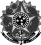 Ministério da Educação Secretaria de Educação Profissional e Tecnológica Instituto Federal de Educação, Ciência e Tecnologia do Rio Grande do Sul Campus Viamão Coordenação de Pesquisa, Pós-Graduação e Inovação ANEXO I FORMULÁRIO DE INSCRIÇÃO PARA BOLSISTA DE PESQUISA E INOVAÇÃO EDITAL COMPLEMENTAR       N° 02/2021, VINCULADO AO  EDITAL IFRS Nº 12/2021 e EDITAL COMPLEMENTAR nº 17/2021 As informações prestadas são de inteira responsabilidade do candidato. Informações falsas implicarão em sua automática desclassificação. Data: __________________ Assinatura:_________________________________  Nome:Data de Nascimento:RG: CPF:Endereço:Município: CEP:Telefones:E-mail:Curso: Semestre/Ano: Modalidade da Bolsa: ( ) BICT ( ) BIDTI Título do projeto: